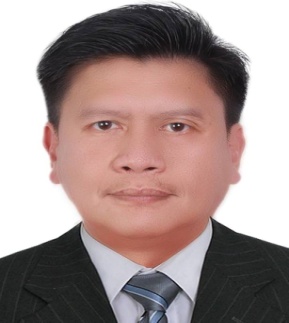 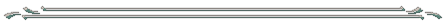 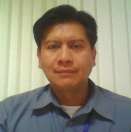   R E A G A NREAGAN.303035@2freemail.com    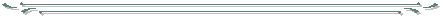 PROFILEMechanical Engineering graduate from Mapua Institute of Technology, Philippines. Knowledge in AutoCAD, Experience in Mechanical, Electrical and Plumbing (MEP) works, Project Management, Quality Control, Testing & Commissioning, Operation & Maintenance, expert in documentation/controlling, and other related jobsEMPLOYMENT HISTORYFeb 2014 – Apr 2016				MEP Engineer			Morganti Group Inc.   In-charged of MEP (Mechanical, Electrical and Plumbing including Fire Protection Systems) Renovations, all Refurbishments & Maintenance works in the Presidential and Mushrif palaces, & other establishments under the Ministry of Presidential Affairs (MOPA) in the UAE   Prepared Project Budget Estimates, MEP Tenders and conducted Tender Reviews on behalf of the MOPA Engineers   Conducted reviews of MEP Material & Shop Drawing Submittals, attends Installation Inspections, witnesses Testing & Commissioning of MEP equipment in the capacity of a Consultant Engineer.PROJECTS: Presidential Palace – Abu Dhabi, UAE	Mushrif Palace – Abu Dhabi, UAE	Mussafah Carpark - Abu Dhabi, UAE	MOPA Store, Musafah - Abu Dhabi, UAE	MOPA Archive, Mussafah - Abu Dhabi, UAEDec 2011 – Jan 2014		Senior Mechanical Engineer		Belhasa Six Construct Ltd   Formulation of strategies to achieve the best sequencing of works in order to increase productivity from the night-shift so as to contribute in meeting specified project milestones.   In-charged of the MEP (Mechanical, Electrical and Plumbing including Fire Protection Systems works night-shift, reporting directly to the Sr. MEP Manager   After 8 months in the night shift, assigned to day shift in the full Patient Tower building as Site Engineer, made sure MEP installations are complete & approval of Inspection Requests of the QC department are ensured.   After 2 months in the Patient Tower building as Site Engineer, promoted to Construction Manager for three (3) levels.   After completion of the Patient Tower building, promoted to Commissioning Manager for Bahrain project.PROJECTS: Four Seasons Hotel Project – Manama, BahrainCleveland Clinic Abu Dhabi Project, Al Sowwah Island, Abu Dhabi, UAEFeb 2011 – Nov 2011			MEP Coordinator				Dolphin Construction LLC   Formulation of the basic requirements to achieve the best sequencing of works in order to meet project target milestones   Facilitated Coordination between Civil, MEP, and other works, towards the proper & timely completion of the project   In-charged of securing approvals from Local Authorities namely ADDC, ADDSC, Civil Defense, Roads, etc. up to final connection of all utilities   Obtained approval as MEP Engineer/Coordinator from a panel of prestigious ADNOC Consultant Engineers.PROJECTS: JOTUN Paints Pre-Steel Structure Building, Mussafah, Abu Dhabi, UAE UAE Armed Forces Medicine Store, Shahama, Abu Dhabi, UAEAl Habtoor Royal Cars LLC Workshop & Showroom, Musaffah, Abu Dhabi, UAE3Nos  ADNOC Filling Stations (Western Region), Abu Dhabi, UAEOct 2010 – Jan 2011			Senior QC Engineer			Thermo LLC   Prepared, reviewed and edited all MEP QC documents (Inspection Test Plan, Method Statement, Quality Control Procedures, and Testing & Commissioning Procedures) in order to ensure approval from relevant Consultant Engineer.   Oversees implementation, and complete documentation on site.PROJECT: Central Market Redevelopment, Hamdan St, Abu Dhabi, UAESep - Oct 2010				O & M Team Leader			Thermo LLC   In-charged of Flushing & Chemical Treatment of CHW Piping, Operation & Maintenance of energized MEP Equipment up to Hand-Over.PROJECT: Abu Dhabi Financial Center, Al Sowwah Island, Abu Dhabi, UAEJul – Sep 2010			Senior Commissioning Engineer			Thermo LLC   In-charged of Testing & Commissioning of Fan Powered Variable Air Volume SystemPROJECT: Abu Dhabi Financial Center, Al Sowwah Island, Abu Dhabi, UAEMay – Jun 2010			Testing & Commissioning/LEED Coordinator	Thermo LLC   Formulated and streamlined MEP and Fire Protection Systems Installation and T&C Method Statements   Reviewed and edited all MEP QC documents (Inspection Test Plan, Method Statement, Quality Control Procedures, and Testing & Commissioning Procedures)   Oversees implementation, and complete documentation on sitePROJECT: King Abdullah Financial District, Riyadh, KSAApr 2008 – May 2010	Testing & Commissioning/ LEED Coordinator/ QC Mgr	Thermo LLC   Reviewed and edited all MEP and Fire Protection Systems QC documents (Inspection Test Plan, Method Statement, Quality Control Procedures, and Testing & Commissioning Procedures)   Witnessed and actual Testing & Commissioning works in coordination with the Commissioning Authority   In-charged of T&C documentation with the aid of Aconex (May 2009-May 2010)   Commenced preparation & Oversees implementation of Commissioning Plan, with complete documentation at site   Provided guidance in the/& actual preparation of Operation & Maintenance ManualsPROJECTS: Abu Dhabi Financial Center, Al Sowwah Island, Abu Dhabi, UAEInjazat Data Center Building, Mohammed Bin Zayed City, Abu Dhabi, UAENov 2006 – Dec 2007			MEP QA/QC Manager			A&C Const. Co.WLLResponsible for implementation of and compliance to all Mechanical, Electrical and Plumbing (MEP including Fire Protection Systems) specifications of all the materials and installations of the projectManagerial duties include coordination of MEP (Mechanical, Electrical and Plumbing including Fire Protection Systems) works to collaborate with the Civil/Structural, and Architectural aspects of the projectIn-charged of the Quality Assurance by conducting Quality Audit Inspections on MEP works prior to the final inspections of the Engineering Consultants for all related tradesOversees implementation, and complete documentation of Testing & Commissioning on siteDocumented and archived the MEP Materials and Shop Drawings and monitors MEP submittal Schedules, including composition and tracking of Correspondence for all related tradesPROJECT: Abdulghani Commercial Tower (B1, B2, G + 25), Doha City, QatarDec 2003 – Nov 2006			Project Coordinator		RBN Kitchenworld   Supervisory functions in the installation of various stainless-steel equipments, from sink, all types of cookers, ovens and burners to walk-in chillers and freezers of hotels and restaurantsPROJECTS: various Hotels & Restaurants in South-East AsiaSep 2001 – Jun 2003			Marketing Manager		ECOLUBE Product Distributors   Responsible for the design of the over-all marketing program for the sale of lubricants used in gasoline and diesel enginesPROJECT: Introduction & Implementation of new marketing scheme for internal combustion engine lubricantsSep 2000 – Aug 2001			Project Coordinator		Total Kitchen Concepts   Supervisory functions in the installation of various stainless-steel   equipments, from sink, all types of cookers, ovens and burners to walk-in chillers and freezers of hotels and restaurantsPROJECTS: various Hotels & Restaurants in the PhilippinesSep 1999 – Aug 2000			Resident Property Manager	Aero Management Corporation   In-charged of managerial, installation & maintenance of electrical, mechanical and Fire Protection Systems services of a 29-unit apartment complex (West Temple Apartments, Los Angeles, California)   Construction works and renovation of several establishments owned by the employerPROJECTS: Psycho-Babble Coffee shop, Bel-Air house renovation, and other residential buildingsEDUCATIONBachelor of Science in Mechanical EngineeringJune 1985 to October 1990Mapua Institute of Technology, Intramuros, ManilaTRAINING COURSES    Aconex Project Collaboration and online Project Management SystemBasic Documents and Project Mails SessionAconex, Delma St., Abu Dhabi City                                                                                                                        May 2009    Safety of Life at Sea with Personal Safety and Social Responsibility    Basic course on Personal Survival Techniques, Fire Prevention and Fire Fighting, including ElementaryFirst AidAdmiral MTIP, Inc., Sta. Cruz, Manila                                                                                          June to September 2000    Basic Course on MS Windows, MS Word, MS Excel, Internet Browsing, E-mailingInformatics Computer Institute, Caloocan City                                                                                                  June 1999